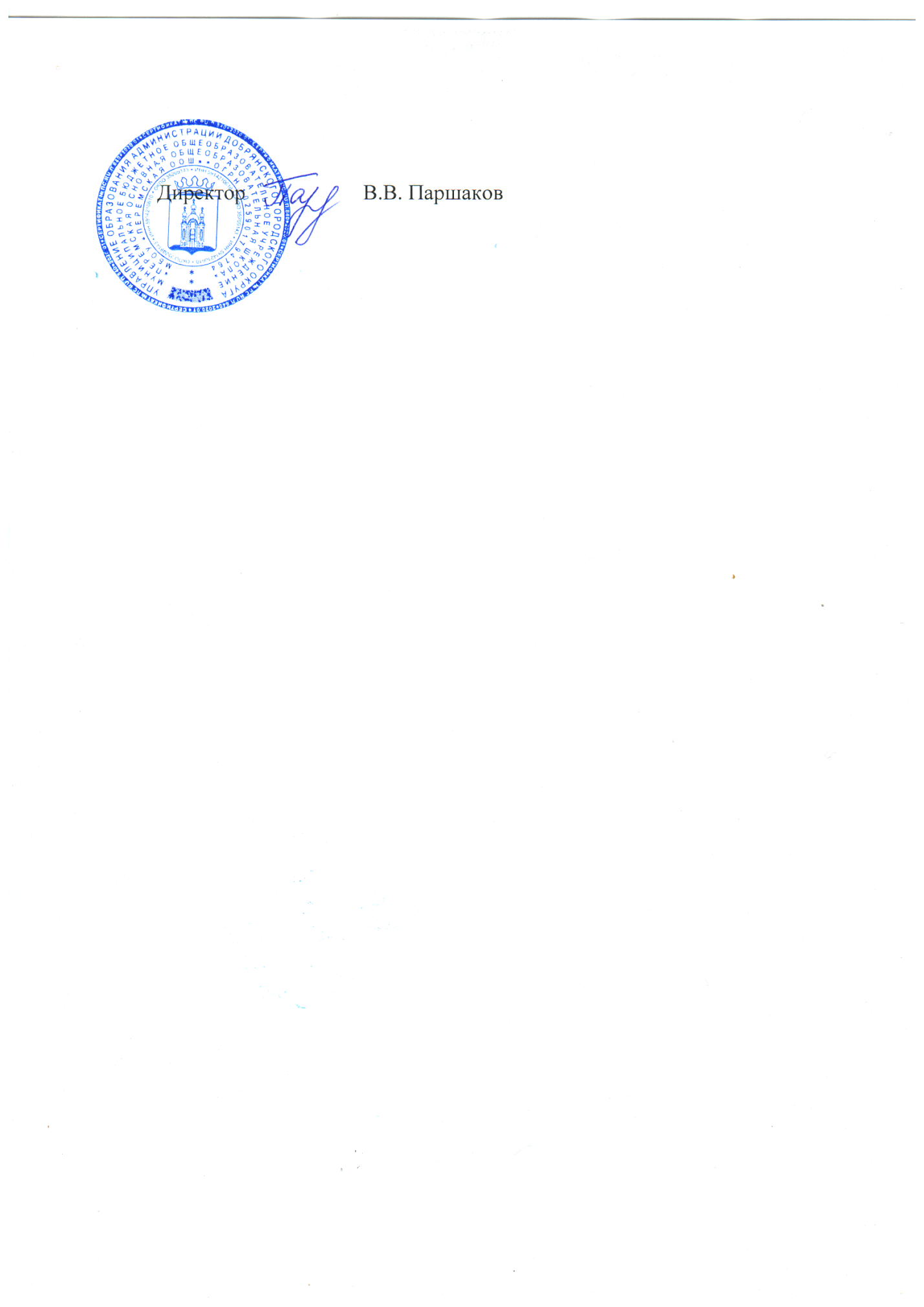 Менюучащихся 1-9 классы МБОУ «Перемская ООШ» на 03 февраля 2021 годаУТВЕРЖДАЮ:02.02.2021г.Прием пищи, наименование блюдМасса порции 1-4 клМасса порции 5-9 клЗАВТРАКЗАВТРАККаша манная молочная жидкая150200Кофейный напиток с молоком200200Хлеб пшеничный4040ОБЕДОБЕДОБЕДЩи из свежей капусты с картофелем200200Котлета из говядины7080Макаронные изделия отварные150150Соус томатный3030Хлеб пшеничный6060Винегрет овощной100100Чай с сахаром200200Стоимость ученики 1-4 кл.75,50 руб.75,50 руб.Стоимость ученики 5-9 кл.84,66 руб.84,66 руб.